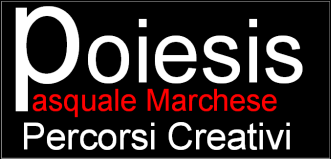 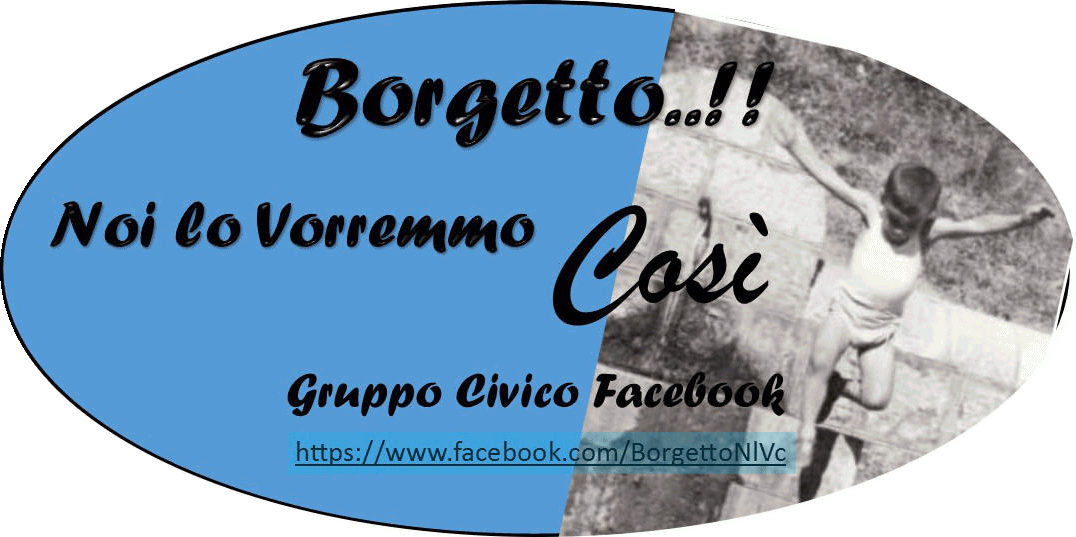         Associazione Culturale   “BorgettoNoiloVorremmoCosì”                            CONCORSO LETTERARIO NAZIONALE”POIESIS” - “PROF PASQUALE MARCHESE ”PRIMA EDIZIONEL’Associazione Culturale “BorgettoNoiloVorremmoCosì” indice ed organizza la prima edizione del Concorso Letterario Nazionale Poiesis - “Prof. Pasquale Marchese”Il concorso si compone delle seguenti sezioni: BANDO – REGOLAMENTOArt.1Il concorso letterario riservato ad opere edite e inedite, ma mai premiate nei primi tre posti di qualsiasi concorso, si articola in quattro Sezioni: Tema libero a) Sezione poesia singola in lingua italianab) Sezione poesia singola in lingua sicilianac) Sezione racconti in lingua italianad) Sezione video amatoriali della durata di max 60“sul tema: “L’ACCOGLIENZA“. I video devono pervenire   su DVD in formato mpegArt.2Si può concorrere per più sezioni Le poesie non possono superare i trentadue versi   si può inviare una sola poesia I racconti (si può partecipare con un solo racconto) non devono superare le quattro cartelle formato A4. -  carattere Times New Roman 12 - interlinea 1,15. I video non devono superare i 60” Art.3Di ogni opera devono essere inviate cinque esemplari dattiloscritti o in fotocopia ma tutti leggibili.Le composizioni non devono essere firmate  Il concorrente dovrà inviare la propria opera in cinque copie anonime e senza alcun segno di riconoscimento. Dette copie dovranno essere inserite in una busta,  A parte, nel plico, dovrà essere inserita un’altra busta sigillata contenente una copia dell’opera    completa delle generalità dell’autore, l’indirizzo, un recapito telefonico, l’indirizzo di posta elettronica e la scheda di partecipazione.  Per la Sezione D i DVD devono essere inviati in una sola copia. La copia dovrà essere inserita in una busta. A parte, nel plico, dovrà essere inserita un’altra busta sigillata contenente le generalità dell’autore, l’indirizzo, un recapito telefonico, l’indirizzo di posta elettronica e la scheda di partecipazione Art.4La busta contenente le opere, insieme alla busta piccola perfettamente chiusa e non trasparente dovranno essere inoltrate in unico plico al seguente indirizzo:  LA MARCA FABRIZIO CORSO ROMA  N. 47 90042 BORGETTO –PALERMO  . Sul plico, inoltre, dovrà essere apposta la seguente dicitura “  PRIMO CONCORSO  LETTERARIO POESIS  PROF PASQUALE MARCHESE  “  Sezione_________________ Le opere inviate devono pervenire entro le  ore 12   del  10 Dicembre  2014. Farà fede il timbro postale.Art.5L’associazione “Borgettonoilovorremmocosì” si riserva d pubblicare , senza fini di lucro, in apposita antologia le opere più meritevoli  senza compenso alcuno per gli autori.Ogni partecipante è responsabile del contenuto delle proprie opere.La quota di partecipazione è di € 10,00 da allegare in contanti   nella busta contenente le generalità La quota di partecipazione a due sezioni è di € 15.00  Le opere inviate non saranno restituite.Art.6Diplomi e premi dovranno essere ritirati dagli interessati. E’ ammessa la delega solo per cause conclamate ed attestate, ad esclusione dei primi classificati. Data e luogo della manifestazione di premiazione saranno comunicati in tempo utile per mail  o altro mezzo idoneo.  Tutti i premiati saranno avvisati per mail o telefonicamente.Art.7La Segreteria del premio si riserva a norma di regolamento di escludere dal concorso le opere inviate in presenza di violazione del succitato art.3.La Giuria,   composta da personalità del mondo della cultura  si riserva nel suo insindacabile giudizio di conferire, ove lo ritenesse opportuno, segnalazioni e menzioni.Art. 8La semplice partecipazione al Premio comporta, automaticamente, l’accettazione da parte dei concorrenti di tutte le norme contenute nel presente regolamento, pena l’inevitabile esclusione PREMI PREVISTI:1° CLASSIFICATO PER OGNI SEZIONE TARGA E ATTESTATO;2° CLASSIFICATO PER OGNI SEZIONE: TARGA E ATTESTATO;3° CLASSIFICATO PER OGNI SEZIONE: TARGA E ATTESTATO.Nota: ulteriori informazioni possono essere richieste alla segreteria dell’associazione ai cell.  3272264629 e cell 329 1926958 dalle ore 10 ,00 alle ore 12,00 dal lunedì al venerdì.  Il trattamento dei dati personali sarà fatto  in osservanza al D.Lgs  n. 196/2003  e comunque per il tempo strettamente necessario per l’espletamento del concorso. Il presente bando è consultabile nella pagina facebook: https://www.facebook.com/BorgettoNlVcASSOCIAZIONE CULTURALE “ BORGETTONOILOVORREMMOCOSI’ “  CORSO ROMA , 47 90042 BORGETTO – PALERMO   E. MAIL ass.bnlvc@gmail.com   - C.F.  97302330820SCHEDA DI PARTECIPAZIONE DA ALLEGARE:  (Obbligatoria, pena l’esclusione)Il/La sottoscritt _ _________________________________________                    Nato/a ________________________________ il ________________Residente a _________________________ Prov. ( _____ ) CAP. _______Indirizzo __________________________________ n.___________Nazionalità_________________________e-mail ________________________________________telefono fisso ___________________ cell.____________________CHIEDEdi partecipare alla 1^ Edizione del Concorso POIESIS  “Prof . Pasquale Marchese”nella    sezione_________________               con l'opera titolo____________________________________________________________________________________________________________________________nella    sezione_________________ con l'opera titolo____________________________________________________________________________________________________________________________nella    sezione_________________ con l'opera titolo____________________________________________________________________________________________________________________________Dichiara che l'opera è di propria esclusiva creazione e autorizza al trattamento dei dati personali prevista dalla normativa vigente sulla privacy e solo ai fini del concorso. (barrare la casella) SI                                                                                                     NO     Luogo e data ______________________                                            Firma __________________________